Ляшенко Владимир КонстантиновичГод рождения: __.__.1925 
место рождения: Воронежская обл., Бутурлиновский р-н, п. Н.-Кисляй 
№ наградного документа: 74 
дата наградного документа: 06.04.1985№ записи: 1516083436Орден Отечественной войны II степени 

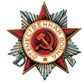 